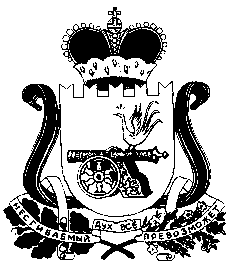 АДМИНИСТРАЦИЯ СНЕГИРЕВСКОГО СЕЛЬСКОГО ПОСЕЛЕНИЯШУМЯЧСКОГО РАЙОНА СМОЛЕНСКОЙ ОБЛАСТИПОСТАНОВЛЕНИЕот 01 февраля  2019 года                                                                                                        № 4  Об       утверждении    и    введении   в  действие Программы     профилактики нарушений обязательных требований муниципального               образования  Снегиревского   сельского   поселения Шумячского района          Смоленской области в  2019-2021 годах.Рассмотрев представление прокуратуры Шумячского района Смоленской области от 21.01.2019 № 19-140в-2017  «Об устранении нарушений  законодательства при осуществлении муниципального контроля», в соответствии с частью 1 статьи 8.2 Федерального закона от 26.12.2008 года № 294-ФЗ «О защите прав юридических лиц и индивидуальных предпринимателей при осуществлении государственного контроля (надзора) и муниципального контроля», Федеральным законом от 06.10.2003 года                           № 131-ФЗ «Об общих принципах организации местного самоуправления в Российской Федерации», законом Смоленской области от 30.10.2014 года № 141-з «О закреплении за сельскими поселениями Смоленской области отдельных вопросов местного значения», руководствуясь Уставом Снегиревского сельского поселения Шумячского района Смоленской области          Администрация Снегиревского  сельского поселения Шумячского  района Смоленской областиПОСТАНОВЛЯЕТ:1. Утвердить    прилагаемую      Программу    профилактики     нарушений      обязательных требований,    осуществляемых    органом     муниципального контроля – Администрацией Снегиревского  сельского поселения Шумячского района Смоленской области  в 2019- 2021 годах (далее – Программа профилактики нарушений).
2. Должностным  лицам  Администрации Снегиревского сельского поселения  Шумячского района Смоленской области,      уполномоченным    на    осуществление    муниципального контроля  в  соответствующих  сферах    деятельности, обеспечить    в     пределах     своей компетенции выполнение  Программы профилактики нарушений обязательных требований, утвержденной пунктом 1 настоящего  Постановления.
3. Настоящее постановление вступает в силу со дня его подписания и опубликования на официальном сайте Администрации Снегиревского сельского поселения Шумячского района Смоленской области.Глава муниципального образованияСнегиревского сельского поселенияШумячского района Смоленской области                                                    В.А.Тимофеев                                                                                УТВЕРЖДЕНА:
                                                                                   Постановлением  Администрации
                                                                                     Снегиревского сельского поселения
                                                                                      Шумячского   района   Смоленской                                           области
                                                           от 01.02.2019  № 4ПРОГРАММАпрофилактики     нарушений      обязательных требований,    осуществляемых    органом     муниципального контроля – Администрацией Снегиревского  сельского поселения Шумячского района Смоленской областив 2019-2021 годахРАЗДЕЛ I. Виды муниципального контроля, осуществляемого Администрацией Снегиревского сельского поселения Шумячского  района Смоленской областиРаздел II . Общие положения      2.1. Программа профилактики нарушений обязательных требований в сфереосуществления муниципального контроля разработана в соответствии сФедеральным законом от 26.12.2008 №294-ФЗ « О защите прав юридических лиц ииндивидуальных предпринимателей при осуществлении государственного контроля(надзора) и муниципального контроля».      2.2. Целью Программы профилактики нарушений обязательных требованийявляется уменьшение количества правонарушений, совершаемых хозяйствующимисубъектами в соответствующих сферах деятельности.      2.3.Задачей Программы является создание системы профилактики правонарушенийв соответствующих сферах деятельности, направленной на выявление и устранениепричин и условий, способствующих совершению правонарушений, правовогоинформирования путем доведения хозяйствующих субъектов посредствомразмещения на информационном сайте и в сети "Интернет" нормативно-правовойбазы в соответствующих сферах деятельности.      2.4.Срок реализации Программы 2019- 2021 годы.        2.5.Ожидаемым результатом от реализации Программы профилактики нарушенийобязательных требований является повышение эффективности системыпрофилактики, повышения уровня правовой грамотности хозяйствующих субъектовв соответствующих сферах деятельности.РАЗДЕЛ III. Мероприятия по профилактике нарушений, реализуемые Администрацией Снегиревского сельского поселения Шумячского района Смоленской области№п/пНаименованиевида муниципального контроляНаименование органа (должностного лица), уполномоченного на осуществление муниципального контроля соответствующей сферы деятельности1.Осуществление муниципального жилищного контроляАдминистрация муниципального образования «Шумячский район» Смоленской области2.Осуществление муниципального контроля за сохранностью автомобильных дорог местного значения в границах населенных пунктов Снегиревского сельского поселения Шумячского района Смоленской областиАдминистрация Снегиревского сельского поселения Шумячского района Смоленской области №п/пНаименование мероприятияСрок реализации мероприятияОтветственный исполнитель1.Размещение на официальном сайтеМуниципального образования:http://shumichi.admin-smolensk.ru/в информационно-коммуникационнойсети «Интернет», в разделах «Муниципальный жилищный контроль» и «Муниципальный контроль за сохранностью автомобильных дорогместного значения» перечней нормативных правовых актов или ихотдельных частей, содержащих обязательные требования, оценка соблюдения которых является предметоммуниципального контроля, а также текстов соответствующих нормативных правовых актов.в течении года  (по мере необходимости)Органы, (должностные лица), уполномоченные на осуществление муниципального контроля в соответствующей сфере деятельности, указанные в разделе I настоящей Программы2.Осуществление информирования юридических лиц, индивидуальных предпринимателей по вопросам соблюдения обязательных требований, в том числе посредством разработки и опубликования руководств по соблюдению обязательных требований, разъяснительной работы в средствах массовой информации и иными способами.В случае изменения обязательных требований – подготовка и распространение комментариев о содержании новых нормативных правовых актов, устанавливающих обязательные требования, внесенных изменениях в действующие акты, сроках и порядке вступления их в действие, а также рекомендаций о проведении необходимых организационных, технических мероприятий, направленных на внедрение и обеспечение соблюдения обязательных требованийв течении года  (по мере необходимости)Органы, (должностные лица), уполномоченные на осуществление муниципального контроля в соответствующей сфере деятельности, указанные в разделе I настоящей Программы3.Обеспечение регулярного (не реже одного раза в год) обобщения практики осуществления в соответствующей сфере деятельности муниципального контроля и размещение на официальном сайте Администрации Снегиревского сельского поселения  Шумячского района Смоленской области соответствующих обобщений, в том числе с указанием наиболее часто встречающихся случаев нарушений обязательных требований с рекомендациями в отношении мер, которые должны приниматься юридическими лицами, индивидуальными предпринимателями в целях недопущения таких нарушенийIV кварталОрганы, (должностные лица), уполномоченные на осуществление муниципального контроля в соответствующей сфере деятельности, указанные в разделе I настоящей Программы4.Выдача предостережений о недопустимости нарушения обязательных требований  в соответствии с ч. 1 статьи 8.2 Федерального закона от 26 декабря 2008 года № 294-ФЗ «О защите прав юридических лиц и индивидуальных предпринимателей при осуществлении государственного контроля (надзора) и муниципального контроля» (если иной порядок не установлен федеральным законом)По мере появленияоснований,предусмотренныхзаконодательством)Органы, (должностные лица), уполномоченные на осуществление муниципального контроля в соответствующей сфере деятельности, указанные в разделе I настоящей Программы